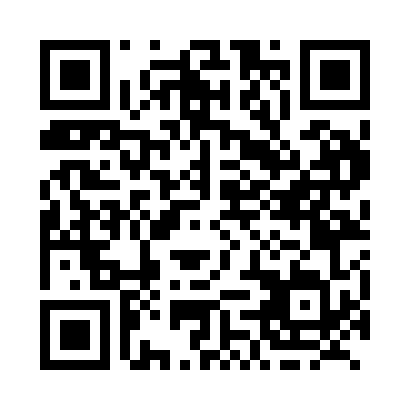 Prayer times for Chambord, Quebec, CanadaWed 1 May 2024 - Fri 31 May 2024High Latitude Method: Angle Based RulePrayer Calculation Method: Islamic Society of North AmericaAsar Calculation Method: HanafiPrayer times provided by https://www.salahtimes.comDateDayFajrSunriseDhuhrAsrMaghribIsha1Wed3:445:2812:455:498:039:482Thu3:415:2612:455:508:059:503Fri3:395:2512:455:518:069:534Sat3:365:2312:455:528:089:555Sun3:345:2212:455:538:099:576Mon3:325:2012:455:548:109:597Tue3:295:1812:455:558:1210:018Wed3:275:1712:455:558:1310:049Thu3:255:1512:455:568:1510:0610Fri3:235:1412:455:578:1610:0811Sat3:205:1312:455:588:1710:1012Sun3:185:1112:455:598:1910:1213Mon3:165:1012:455:598:2010:1514Tue3:145:0912:456:008:2110:1715Wed3:125:0712:456:018:2310:1916Thu3:095:0612:456:028:2410:2117Fri3:075:0512:456:038:2510:2318Sat3:055:0412:456:038:2710:2519Sun3:035:0212:456:048:2810:2820Mon3:015:0112:456:058:2910:3021Tue2:595:0012:456:058:3010:3222Wed2:574:5912:456:068:3110:3423Thu2:554:5812:456:078:3310:3624Fri2:534:5712:456:088:3410:3825Sat2:514:5612:456:088:3510:4026Sun2:504:5512:456:098:3610:4127Mon2:504:5412:466:108:3710:4128Tue2:504:5412:466:108:3810:4229Wed2:494:5312:466:118:3910:4330Thu2:494:5212:466:118:4010:4331Fri2:494:5112:466:128:4110:44